ТЕХНИЧЕСКОЕ ЗАДАНИЕ
оказания услуг по созданию деревянной конструкцииРеференс внешнего вида. 
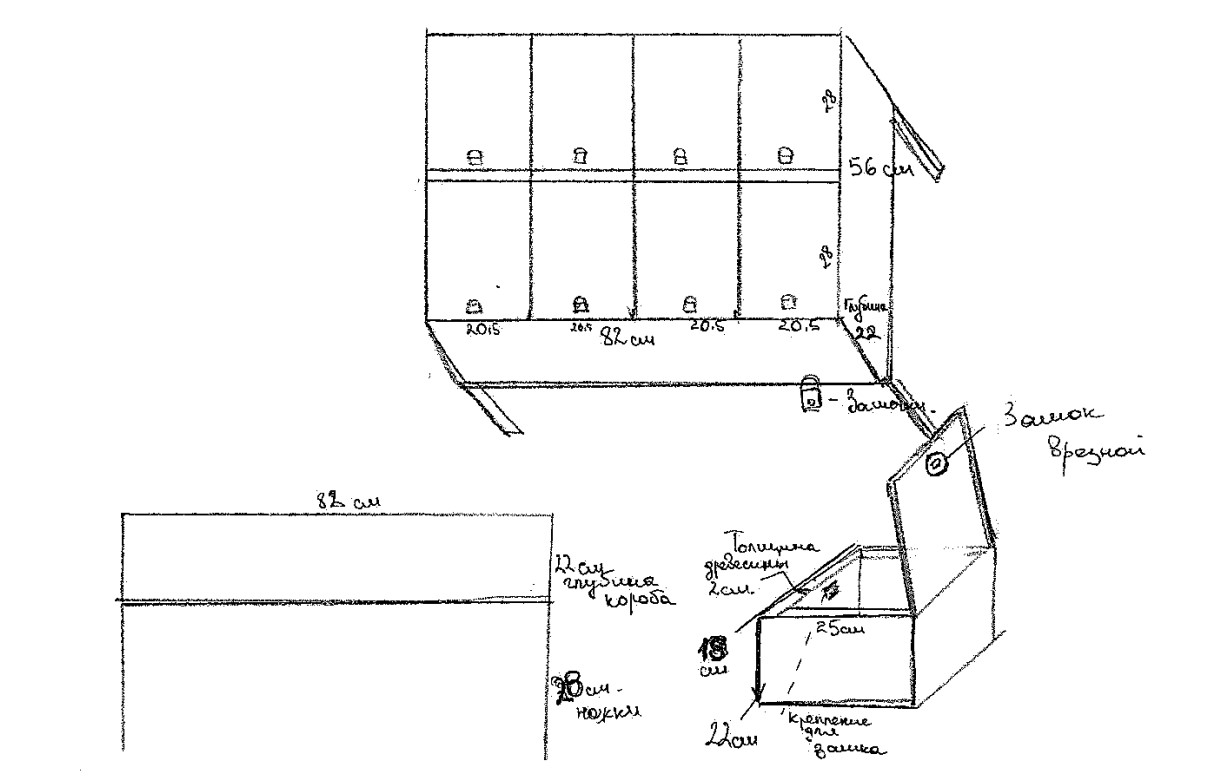 Место установки. Размеры сундука вид сверху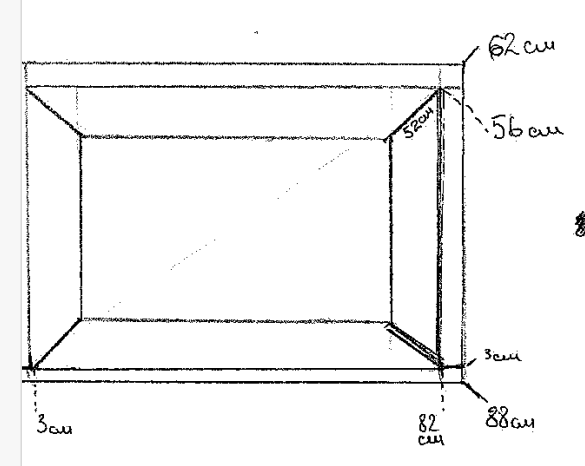 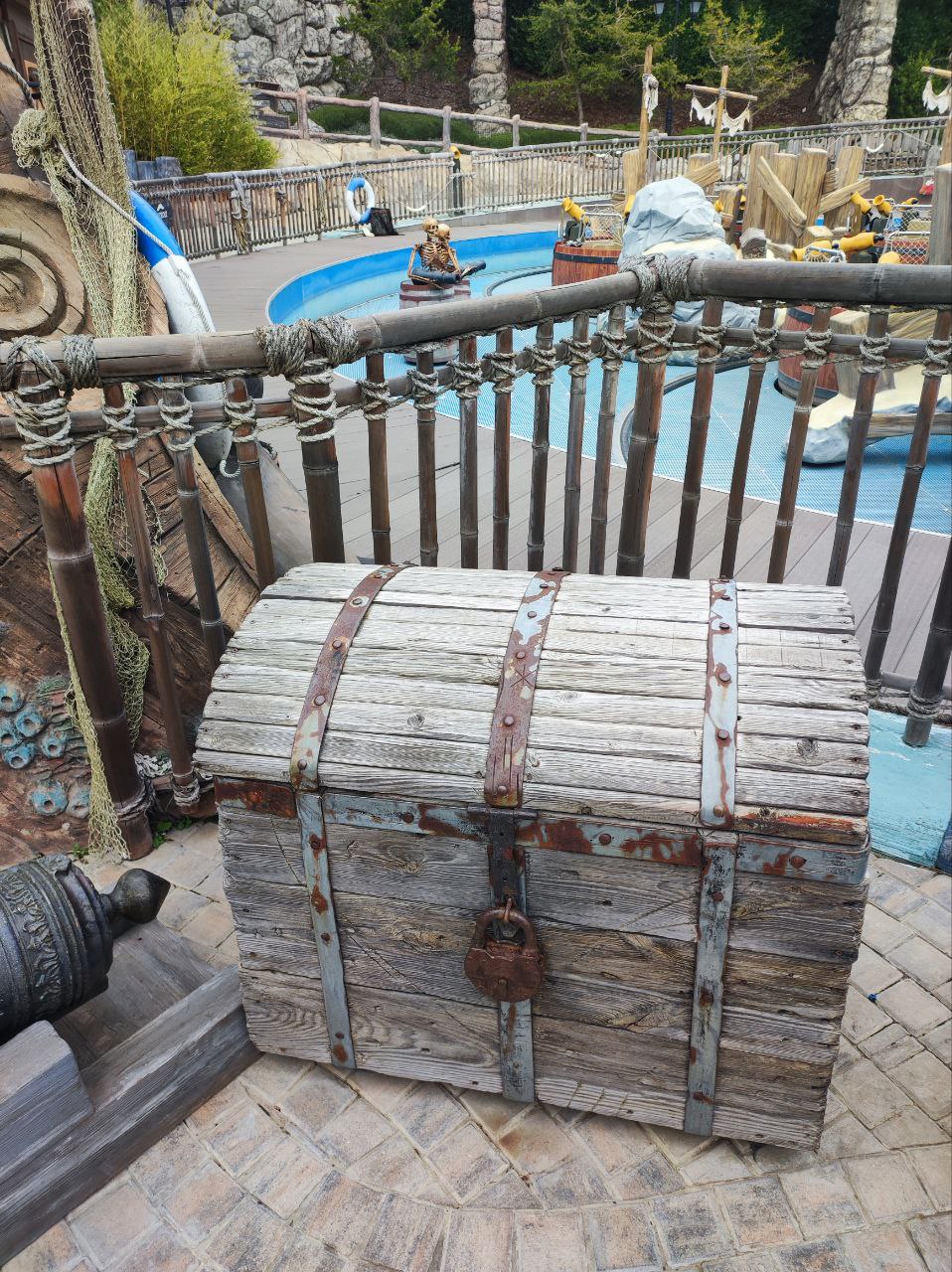 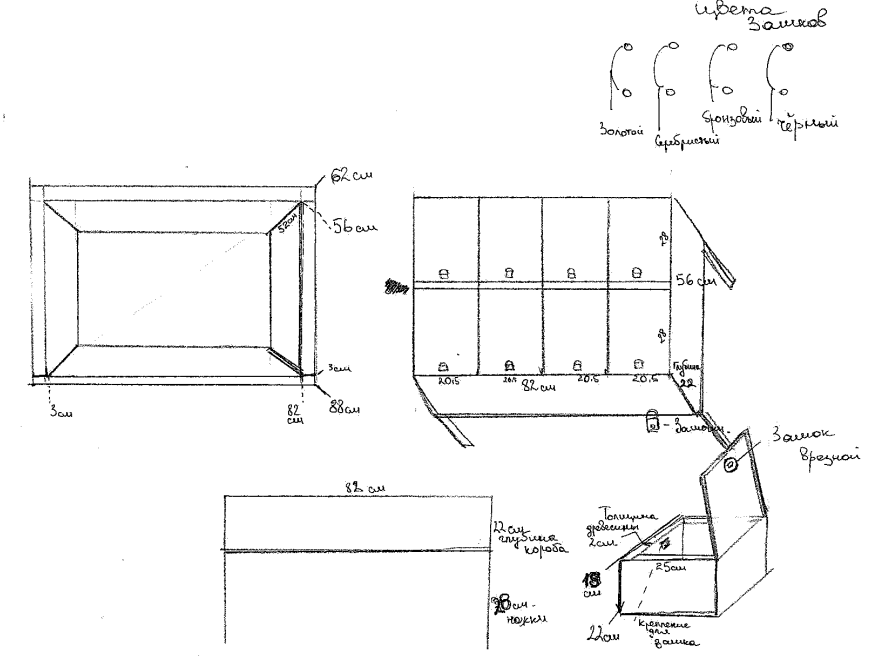 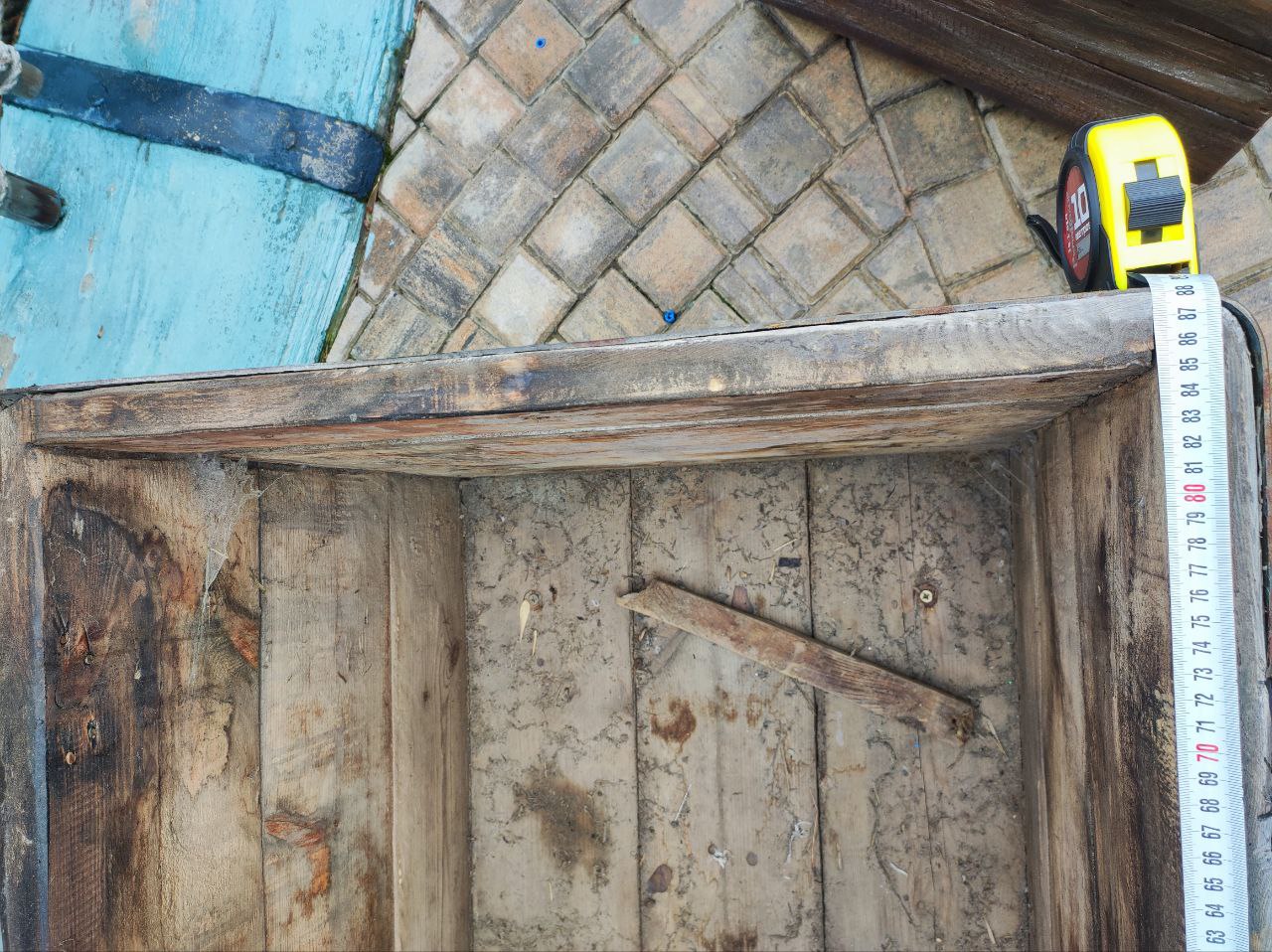 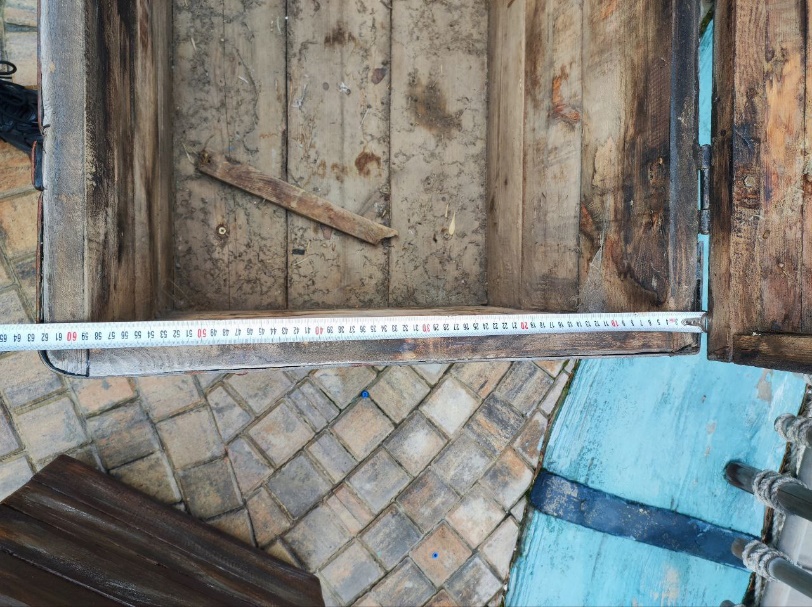 № п/пПеречень требований Содержание требований1231Наименование услугПроизводство деревянного ящика для сундука2Объем услуг Деревянный ящик – 1 шт.3Сроки оказания услугМарт-Апрель 2024г.
Обговаривается индивидуально.4Место оказания услугПарк «Дримвуд»
298685, Республика Крым, г. Ялта, с. Оползневое, ул. Южная 7а.4.1СтоимостьВ стоимость включены все расходы Участника – проектирование, изготовление, материалы, в том числе стоимость погрузки изделий и материалов, доставка до места установки, разгрузка, упаковка, а также все пошлины, налоги и сборы и пр.5Требования к качеству услуг и иные показатели, связанные с определением соответствия услуг потребностям Заказчика или целям использования Необходимо изготовить деревянный ящик, который будет погружён в деревянный сундук. (рисунок. вложение 2)
Конструкция должна быть изготовлен из лиственных пород древесины, пригодных для использования на улице. Окрашивание в цвет близкий к цвету сундука.
Деревянная конструкция имеет вид деревянного короба, разделённого на 8 секций, крыша каждой секция закрывается на кодовый 3х знатный замок. Конструкция располагается на ножках и устанавливается внутрь готового сундука, габариты конструкции 82 x 50 см. (рисунок. вложение 1).
Могут потребоваться профессиональные замеры, для корректировки чертежа.
Замки для секций, каждого по 2 шт, устанавливаются последовательно друг за другом в вертикальные ряды. Золотой, серебристый, бронзовый, чёрный :
1. Золотой
https://www.ozon.ru/product/zamok-kodovyy-mebelnyy-ili-dlya-pochtovyh-yashchikov-standart-20mm-zolotoy-1400042717/?avtc=1&avte=2&avts=1710946027&from_sku=1170587594&from_url=https%253A%252F%252Fwww.ozon.ru%252Fmy%252Ffavorites&oos_search=false
2. Серебристый
https://www.ozon.ru/product/zamok-kodovyy-mebelnyy-ili-dlya-pochtovyh-yashchikov-standart-20mm-1170583989/?avtc=1&avte=2&avts=1710946027&from_sku=1170587594&from_url=https%253A%252F%252Fwww.ozon.ru%252Fmy%252Ffavorites&oos_search=false
3. Бронзовый
https://www.ozon.ru/product/zamok-kodovyy-mebelnyy-ili-dlya-pochtovyh-yashchikov-standart-bronza-20mm-1400000531/?avtc=1&avte=2&avts=1710946027&from_sku=1170587594&from_url=https%253A%252F%252Fwww.ozon.ru%252Fmy%252Ffavorites&oos_search=false
4.Чёрный 
https://www.ozon.ru/product/zamok-kodovyy-mebelnyy-ili-dlya-pochtovyh-yashchikov-standart-bronza-20mm-1400000531/?avtc=1&avte=2&avts=1710946027&from_sku=1170587594&from_url=https%253A%252F%252Fwww.ozon.ru%252Fmy%252Ffavorites&oos_search=false